ST PHILIP WESTBROOK C of E AIDED PRIMARY SCHOOL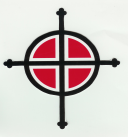 Y4 Art Generic VocabularyY4 Spring 1 Vocabulary SketchingST PHILIP WESTBROOK C of E AIDED PRIMARY SCHOOLY4 Computing Generic VocabularyY4 Spring 1 Vocabulary KeynoteST PHILIP WESTBROOK C of E AIDED PRIMARY SCHOOLY4 DT Generic VocabularyY4 Spring Vocabulary – DTST PHILIP WESTBROOK C of E AIDED PRIMARY SCHOOLYear 4 Music Generic VocabularyYear 4 Spring 1 Vocabulary – Lean On MeST PHILIP WESTBROOK C of E AIDED PRIMARY SCHOOLY4 RE Generic VocabularyY4 Spring 1 Vocabulary RE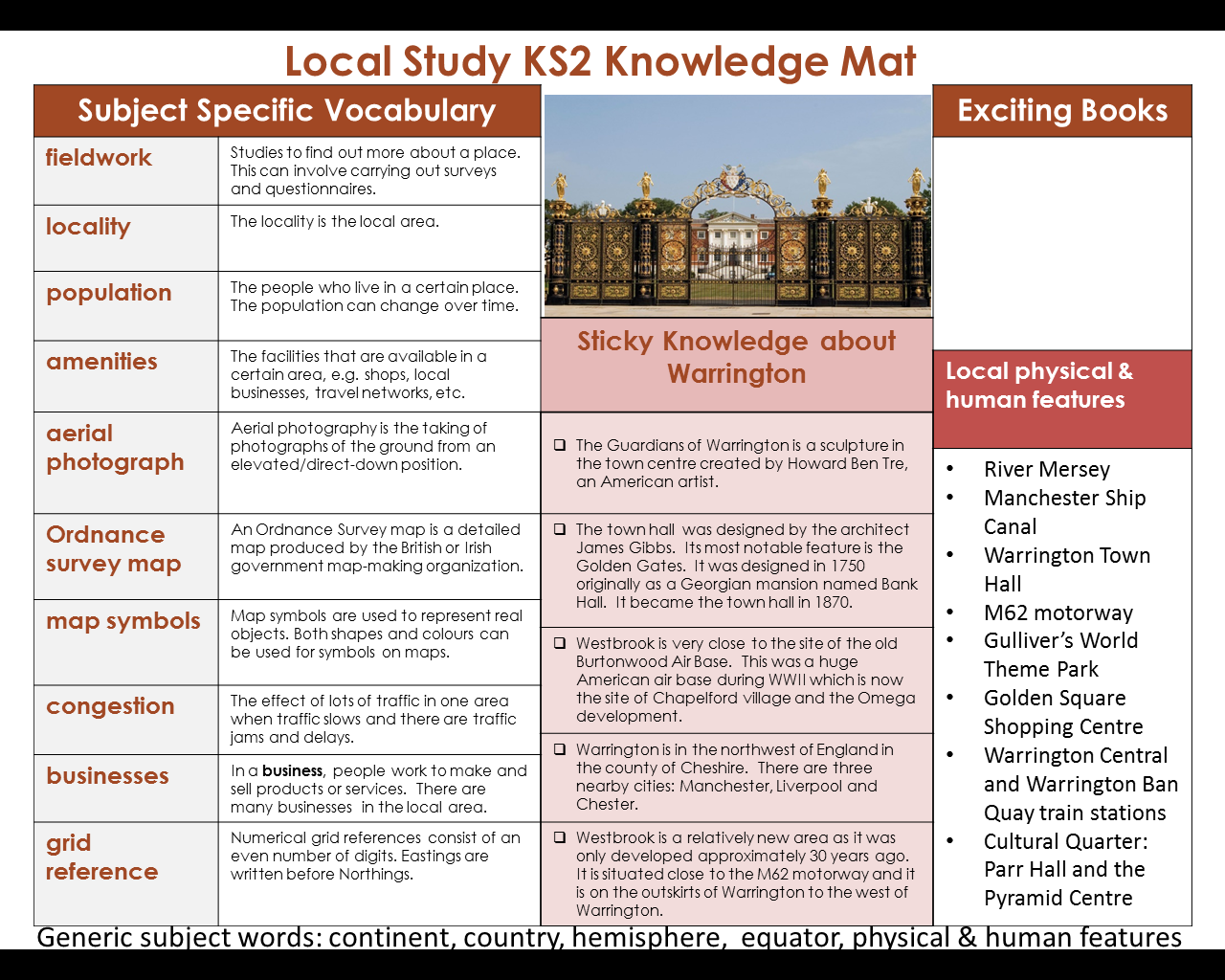 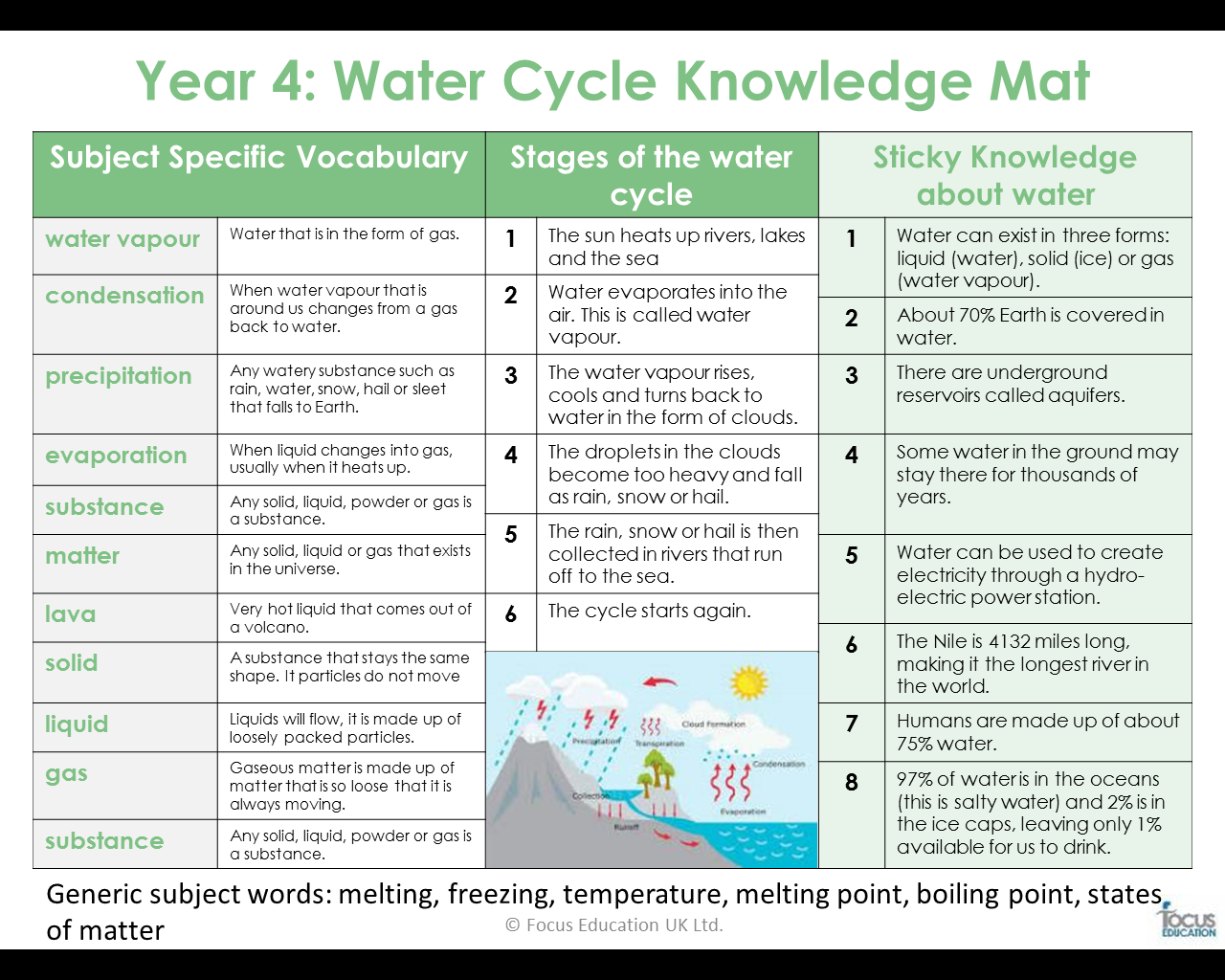 materialmediatechniqueportraitlandscapeforegroundbackgroundlineformshapetonehatchingcross-hatchingstipplingblendingapplicationdevicenetworksoftwarewebsite addresspresentationtextboxsafari backgroundfontvoice recordingresizeuploadadjustaudioinnovatejustifyuniquemodifyanalysemodelreclaimed materialsmouldable frame structuremeasurementsGlue gunthree-dimensionalassembleadhesivenetaccentpitchoctavecompositionimprovisationgospelaccompanimentstaccatolegatonotationmonotoneharmonygenreforteensemblefaithbeliefsGod’s Big Storymulti-culturalnature of GodSon of God authoritymiracleSabbath/ShabbatPhariseesIncarnationSalvation resurrectionChallah breadHavdalah Service